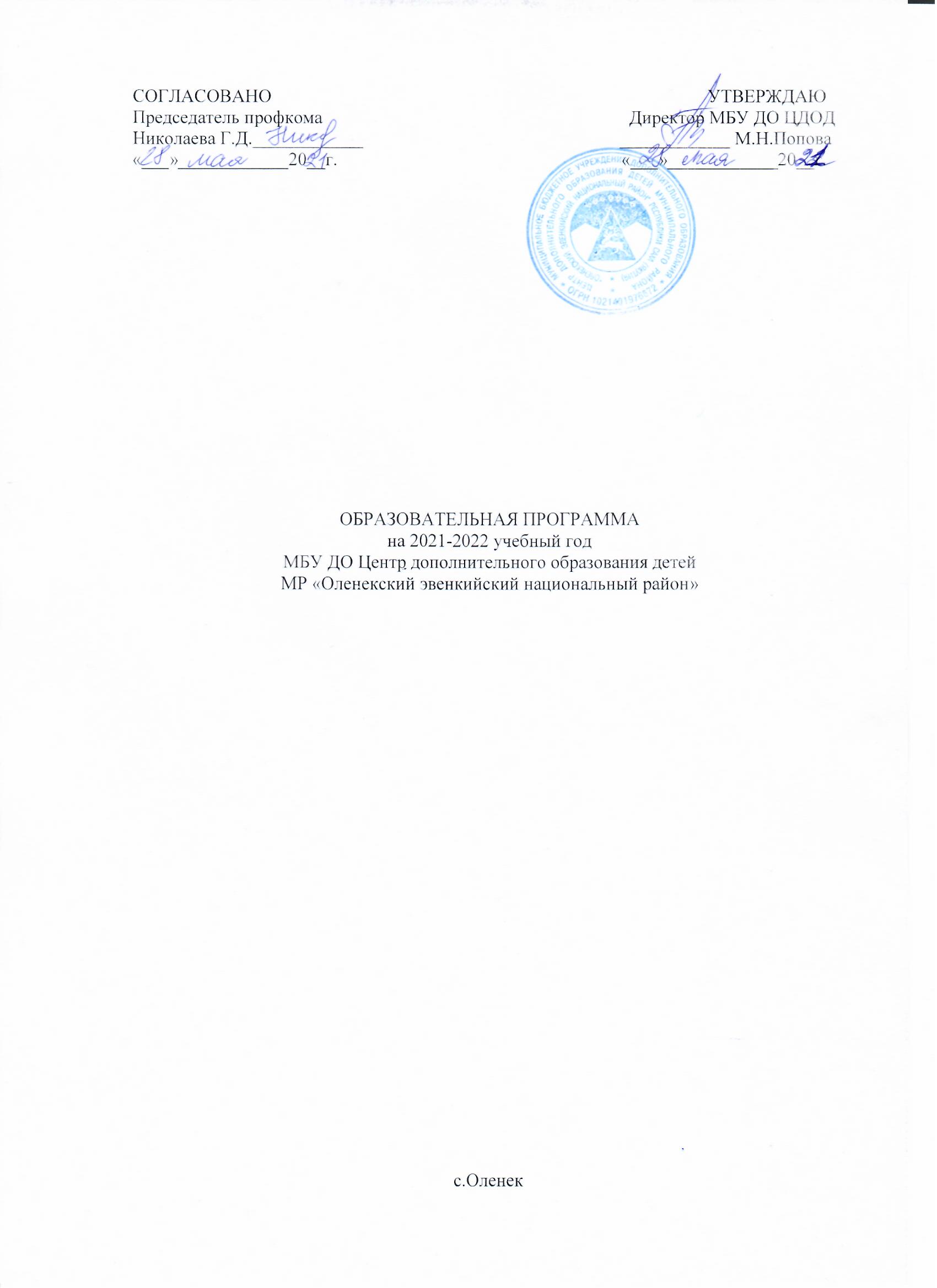 Содержание: ЦЕЛЕВОЙ РАЗДЕЛ Пояснительная записка.Настоящая образовательная программа разработана в соответствии с:Конституцией Российской Федерации от 12 декабря 1993 года; Конвенцией ООН о правах ребенка от 20 ноября 1989 года;Законом Российской Федерации «Об образовании в Российской Федерации» от 29 декабря 2012 года №273-ФЗ;Законом Республики Саха (Якутия) «Об образовании в Республике Саха (Якутия)» от 15 декабря 2014 года N 1401-З N 359-V;Федеральным законом «Об основных гарантиях прав ребенка в Российской Федерации» от 24 июля 1998 года;Приказом Министерства образования и науки РФ «Об утверждении Порядка организации и осуществления образовательной деятельности по дополнительным общеобразовательным программам» от 29 августа 2013 года № 1008; «Санитарно-эпидемиологические требования к устройству, содержанию и организации режима работы образовательных организаций дополнительного образования детей» СанПиН 2.4.4.3172-14 от 04 июля 2014 года №41; Постановлением администрации Оленекского улуса от 10 июня 1998 года № 35/р;Уставом Муниципального бюджетного учреждения дополнительного образования Центр дополнительного образования детей муниципального района «Оленекский эвенкийский национальный район»;и другими локальными актами, регламентирующими образовательную деятельность.  В Концепции развития дополнительного образования детей, утвержденной распоряжением правительства Российской Федерации от 4.09.2014г. №1726-р (далее – Концепция) говорится: «Дополнительное образование детей является важным фактором повышения социальной стабильности и справедливости в обществе посредством создания условий для успешности каждого ребенка независимо от места жительства и социально-экономического статуса семей. Оно выполняет функции «социального лифта» для значительной части детей, которая не получает необходимого объема или качества образовательных ресурсов в семье и общеобразовательных организациях, компенсируя, таким образом, их недостатки, или предоставляет альтернативные возможности для образовательных и социальных достижений детей, в том числе таких категорий, как дети с ограниченными возможностями здоровья, дети, находящиеся в трудной жизненной ситуации.  В настоящее время в условиях информационной социализации дополнительное образование детей может стать инструментом формирования ценностей, мировоззрения, гражданской идентичности подрастающего поколения, адаптивности к темпам социальных и технологических перемен».В соответствии с Федеральным законом от 29.12.2012г. №273-ФЗ «Об образовании в Российской Федерации» (далее – Закон об образовании), дополнительное образование – это вид образования, который направлен на всестороннее удовлетворение образовательных потребностей человека в интеллектуальном, духовно-нравственном, физическом и (или) профессиональном образовании совершенствовании и не сопровождается повышением уровня образования.Для осуществления образовательной деятельности согласно пункта 4 статьи 75 Закона об образовании от 29 декабря 2012 года №273-ФЗ, Муниципальным бюджетным учреждением дополнительного образования Центр дополнительного образования детей муниципального района «Оленекский эвенкийский национальный район» разработана образовательная программа, которая принята Педагогическим советом (Протокол № 1 от 06 сентября 2018 г.) и утверждена приказом директора от 07 сентября 2018 № 175П1. Образовательная программа определяет цели, задачи, планируемые результаты, содержание и организацию образовательного процесса  и направлена на формирование общей культуры учащихся, духовно-нравственное, гражданское, социальное, личностное и интеллектуальное развитие, обеспечивающие их социальную успешность, развитие творческих способностей, сохранение и укрепление здоровья.Образовательная программа разработана с учетом типа и вида учреждения дополнительного образования, муниципального задания № 12 на 2019 год и плановый период 2020 и 2021 годов от 10 января 2019 года, образовательных потребностей и запросов участников образовательного процесса и содержит три раздела: целевой, содержательный и организационный. Адресована всем субъектам образовательного процесса и партнерам учреждения: администрации Центра (для реализации путей развития учреждения), педагогическому коллективу (для реализации дополнительных общеобразовательных общеразвивающих программ), родителям (законным представителям) учащихся (для удовлетворения информационных запросов о содержании дополнительного образования, путях реализации целей дополнительного образования, соответствующих особенностям и возможностям Центра, о задачах учреждения по повышению качества дополнительного образования, для развития продуктивных отношений между Центром и родителями), учащимся Центра (для удовлетворения информационных запросов), партнерам учреждения (для планирования и реализации совместных мероприятий).Цель и задачи образовательной программы.Муниципальное бюджетное учреждение дополнительного образования Центр дополнительного образования детей муниципального района «Оленекский эвенкийский национальный район» - это многопрофильное учреждение дополнительного образования, в котором развивают свои творческие способности, расширяют кругозор, получают навыки здорового и безопасного образа жизни учащиеся в возрасте от 5 до 18 лет по следующим направленностям:- художественная;- социально-педагогическая;- техническая;- физкультурно-спортивная;- естественнонаучная.Результатом работы Центра является оптимальное выполнение муниципального задания, а именно реализация дополнительных общеразвивающих программ общедоступного и бесплатного дополнительного образования, в том числе:-   охват детей с ограниченными возможностями здоровья, подлежащих обучению, - охват несовершеннолетних, попавших в трудную жизненную ситуацию и состоящих на различных профилактических учетах;- охват несовершеннолетних лагерем дневного пребывания;- охват несовершеннолетних различными мероприятиями;- активное и качественное участие в международных, всероссийских, региональных, республиканских, муниципальных олимпиадах, конкурсах, НПК, соревнованиях.В соответствии с муниципальным заданием определяются следующие цели и задачи образовательной программы Центра.Цель образовательной программы: Организация единого образовательного пространства для всестороннего развития личности учащегося.Достижение поставленной цели предусматривает решение следующих основных задач:формирование общей культуры, духовно-нравственное, гражданское, социальное, личностное и интеллектуальное развитие, самосовершенствование учащихся, обеспечивающие их социальную успешность, развитие творческих способностей, сохранение и укрепление здоровья;обеспечение доступности получения качественного дополнительного образования, достижение планируемых результатов освоения образовательной программы дополнительного образования всеми учащимися, в том числе детьми с ограниченными возможностями здоровья;взаимодействие Центра при реализации образовательной программы с социальными партнёрами;организация интеллектуальных и творческих конкурсов, проектной и учебно-исследовательской деятельности;сохранение и укрепление физического, психологического и социального здоровья учащихся, обеспечение их безопасности.1.3. Планируемые результаты освоения учащимися образовательной программы.Исходя из цели и задач образовательной программы, ведущими целевыми установками и основными ожидаемыми результатами являются:Качество образовательного процесса:Сохранность контингента учащихся;Удовлетворенность участников образовательного процесса (учащихся и их родителей (законных представителей) качеством образовательного процесса.Среднегодовое количество несовершеннолетних охваченных мероприятиями Центра;Доля учащихся с ограниченными возможностями здоровья, подлежащих обучению;Количество несовершеннолетних, попавших в трудную жизненную ситуацию и состоящих в различных профилактических учетах;Доля участников международных, всероссийских, региональных, республиканских, муниципальных олимпиад, конкурсов, НПК, соревнований;Количество призеров международных, всероссийских, региональных, республиканских, муниципальных олимпиад, конкурсов, НПК, соревнований;Среднегодовое количество несовершеннолетних охваченных в летний период;Промежуточная аттестация учащихся;Мониторинг теоретической и практической подготовки, личностного развития учащихся.Качество учебно-методического обеспечения образовательного процесса:дополнительные общеразвивающие программы, реализуемые в Центре;авторские методические разработки по дополнительному образованию;доля педагогических работников, проводящих инновационную деятельность;доля педагогических работников, применяющих в образовательном процессе ИКТ.3. Качество кадрового обеспечения:Доля педагогических работников, отвечающих квалификационным требованиям;Доля педагогических работников, имеющих первую и высшую квалификационную категорию;Доля педагогических работников, имеющих дополнительное профессиональное образование;1.4. Система оценки достижения планируемых результатов освоения образовательной программы Оценка результативности реализации образовательной программы Центра проводится по следующим критериям и показателям: Критерий 1. Качество образовательного процесса.Мониторинг результатов обучения  детей по дополнительным общеразвивающим программамКритерий 2. Качество учебно-методического обеспечения образовательного процесса.Критерий 3. Качество кадрового обеспеченияСодержательный раздел.Дополнительные общеразвивающие программы.Дополнительные общеразвивающие программы построены на принципах конкретности, точности, логичности, реальности и основаны на (Концепция, р.IV):свободе выбора образовательных программ и режима их освоения; соответствии образовательных программ и форм дополнительного образования возрастным и индивидуальным особенностям детей; вариативности, гибкости и мобильности образовательных программ; творческий и продуктивный характер образовательных программ.При разработке дополнительных общеразвивающих программ учитывались потребности детей и их родителей (законных представителей): Творческие (креативные) потребности, обусловленные как желанием родителей развить индивидуальные способности детей, так и стремление детей к самореализации в избранном виде деятельности;Познавательные потребности детей и их родителей определяются стремлением к расширению объема знаний, в том числе в областях, входящих за рамки программ школьного образования;Коммуникативные потребности детей и подростков в общении со сверстниками, взрослыми, педагогами;Досуговые потребности детей различных возрастных категорий, обусловленные стремлением к социальной организации свободного времени.В 2021-2022 учебном году образовательная деятельность в Центре будет осуществляться по 5 направленностям: техническая, художественная, социально-педагогическая, физкультурно – спортивная и естественно – научная с учетом личных интересов и потребностей детей, запросов родителей (законных представителей) учащихся, общеобразовательных учреждений.Программное обеспечение на 2021-2022 учебный годТворческое развитие и социализация детей с ОВЗВ последние годы в России развивается процесс интеграции детей с ограниченными возможностями здоровья в общеобразовательную среду вместе с нормально развивающимися сверстниками. Проблема детей с ОВЗ – это их изолированность от общества, ограниченный  круг общения, отсутствие общения со сверстниками. Для решения этой проблемы Центр создает социально-педагогические условия для социализации ососбенных детей, предоставляя им возможность для проявления творческого развития и социализации детей-инвалидов. По данному направлению в Центре начата реализация проекта “Радуга желаний”, который задуман с целью решения социальных задач, связанных с социальной адаптацией детей-инвалидов, детей с ограниченными возможностями здоровья и их семей в нашем районе. Совместные творческие занятия способствуют формированию у здоровых детей толерантности к физическим и психическим недостаткам больных детей, развивают чувство взаимопомощи и стремление к сотрудничеству, происходит коррекция отношений участников процесса интеграции детей, педагогов и родителей.Это проект, который позволит детям с ограниченными возможностями здоровья исполнить их желания в реализации их способностей в творчестве, искусстве, спорту.3. Организационный раздел.3.1.Учебный план Учебный план является одним из основных механизмов реализации образовательной программы Центра и составлен на основании Конституции Российской Федерации от 12 декабря 1993 года, Конвенции ООН о правах ребенка от 20 ноября 1989 года, Законом Российской Федерации «Об образовании в Российской Федерации» от 29 декабря 2012 года №273-ФЗ, Законом Республики Саха (Якутия) «Об образовании в Республике Саха (Якутия)» от 15 декабря 2014 года N 1401-З N 359-V, Федеральным законом «Об основных гарантиях прав ребенка в Российской Федерации» от 24 июля 1998 года, Приказом Министерства образования и науки РФ «Об утверждении Порядка организации и осуществления образовательной деятельности по дополнительным общеобразовательным программам» от 29 августа 2013 года № 1008, «Санитарно-эпидемиологические требования к устройству, содержанию и организации режима работы образовательных организаций дополнительного образования детей» СанПиН 2.4.4.3172-14 от 04 июля 2014 года №41, Уставом Муниципального бюджетного учреждения дополнительного образования Центр дополнительного образования детей муниципального района «Оленекский эвенкийский национальный район» и другими локальными актами, регламентирующими образовательную деятельность.  Учебный план строится на следующих ведущих идеях: Дополнительное образование должно обеспечить удовлетворение постоянно изменяющихся индивидуальных, социокультурных и образовательных потребностей учащихся: создание условий для их творческой реализации.Учебный план каждой возрастной группы определяется дополнительными общеразвивающими программами, направленными на воспитание творческой социально зрелой личности. Предполагаемый учебный план строится на признании права учащегося изучать ту программу, которую он выбирает.   Центр реализует основные задачи дополнительного образования детей через специально-организованный образовательный процесс, доминантой которого является развитие мотивации ребенка к творчеству, познанию, саморазвитию.В 2021-2022 учебном году образовательная деятельность будет осуществляется в течение всего календарного года, включая каникулярное время в осенний, зимний и весенний периоды педагогами дополнительного образования, которая осуществляется по 9 модифицированным, адаптированным дополнительным общеразвивающим программам следующих направленностей: художественной, социально-педагогической, физкультурно – спортивной, технической, естественно - научной.Организация учебно-воспитательного процесса в Центре характеризуется следующими особенностями:-учащиеся приходят на занятия в свободное от основной учебы время;- обучение организуется на добровольных началах всех сторон (дети, родители, педагоги);- детям предоставляются возможности сочетать различные направления и формы занятий;- допускается переход учащихся из одной группы в другую (по тематике, возрастному составу, уровню интеллектуального развития).Организация учебных занятий с учащимися осуществляется в соответствии с расписанием занятий, где указываются учебные группы, время и продолжительность занятий, место проведения, количество часов в неделю, фамилия и имя педагога, утверждается приказом директора Центра, согласовывается с профсоюзным комитетом Центра. В течение года расписание может корректироваться, изменение вносятся только на основании приказа директора.Численный состав учебных групп определяется педагогами в соответствии с характером деятельности, возрастом учащихся и дополнительной общеразвивающей программой педагога с рекомендуемого режима занятий детей по СанПин. Продолжительность занятий 30–45 минут, перерыв – 5-10 минут. Численный состав и время занятий группы утверждается директором Центра.Образовательный процесс имеет личностно-ориентированный характер и его основой является гуманизация отношений всех участников процесса. Исходной позицией такого подхода является видение учащегося не объектом, а субъектом обучения, что влияет на развитие таких личностных качеств как активность, самостоятельность, общение. Обучение проводится в форме групповых, индивидуальных занятий. На занятиях может применяться методика дифференцированного обучения: при такой организации образовательного процесса педагог излагает новый материал всем учащимся одинаково, а для практической деятельности предлагает работу разного уровня сложности (в зависимости от возраста, способностей и уровня подготовки каждого). 3.2.Годовой календарный учебный график.Годовой календарный учебный график Муниципального бюджетного учреждения дополнительного образования Центр дополнительного образования детей муниципального района «Оленекский эвенкийский национальный район» (далее Центр) является документом, регламентирующим организацию образовательного процесса в Центре и строится в соответствии со следующими нормативно-правовыми документами: Конституцией Российской Федерации от 12 декабря 1993 года, Конвенцией ООН о правах ребенка от 20 ноября 1989 года, Законом Российской Федерации «Об образовании в Российской Федерации» от 29 декабря 2012 года №273-ФЗ, Законом Республики Саха (Якутия) «Об образовании в Республике Саха (Якутия)» от 15 декабря 2014 года N 1401-З N 359-V, Приказом Министерства образования и науки РФ «Об утверждении Порядка организации и осуществления образовательной деятельности по дополнительным общеобразовательным программам» от 29 августа 2013 года № 1008, «Санитарно-эпидемиологические требования к устройству, содержанию и организации режима работы образовательных организаций дополнительного образования детей» СанПиН 2.4.4.3172-14 от 04 июля 2014 года №41, Уставом Муниципального бюджетного учреждения дополнительного образования Центр дополнительного образования детей муниципального района «Оленекский эвенкийский национальный район» и другими локальными актами, регламентирующими образовательную деятельность.  Учреждение реализует дополнительные общеразвивающие программы в течение всего календарного года, включая каникулярное время.Продолжительность учебного года в основном 36 недель.Начало учебного года – 01.09.2021 г. Начало учебных занятий – 01.09.2021 г.Учебный год заканчивается в основном 31 мая 2021 года. Комплектование групп проводится с 1 по 21 сентября 2021 года.Продолжительность учебного занятия устанавливается в зависимости от возрастных и психофизиологических особенностей, допустимой нагрузки учащихся с учетом санитарных норм и правил: для учащихся младшего, среднего и старшего школьного возраста продолжительность занятия составляет не более 45 минут. Периодичность занятий – 1-3 раза в неделю по 1-3 учебных занятия;для учащихся дошкольного возраста продолжительность одного занятия – не более 30 минут, периодичность занятий – 1-3 раза в неделю по 1-4 учебных занятия;для групп с учащимися с ограниченными возможностями здоровья продолжительность занятий составляет не более 35 минут;при индивидуальных занятиях с детьми продолжительность занятия – не более 45 минут.Перерыв между учебными занятиями составляет 5-10 минут.Занятия в Центре начинаются не ранее 10.00 часов и заканчиваются не позднее 19.00 часов. В каникулярное время общеобразовательных организаций МР «Оленекский эвенкийский национальный район» занятия проводятся в соответствии с учебным планом и календарным учебным графиком. Допускается изменение расписания, форм и места проведения.Промежуточная аттестация учащихся проводится в соответствии с дополнительными общеразвивающими программами. Дату и время проведения определяет  педагог  дополнительного  образования  по  согласованию  с  администрацией  учреждения.Педагогический совет проводится не менее 4-х раз в год.3.3.Система условий реализации образовательной программы 3.3.1.Описание кадровых условий реализации образовательной программы Муниципальное бюджетное учреждение дополнительного образования Центр дополнительного образования детей муниципального района «Оленекский эвенкийский национальный район» укомплектовано кадрами, имеющими необходимую квалификацию для решения задач, определённых образовательной программой, способными к инновационной профессиональной деятельности.По состоянию на июнь 2021г. в МБУ ДО ЦДОД работает 7 педагогических работников, из которых 6 педагогов дополнительного образования. Из них имеют высшее образование 4 человек, что составляет 80%, среднее специальное – 2 (20%); среднее – 0 (0%).Квалификация педагогических кадров: высшая категория – 2, первая квалификационная категория – 1, СЗД – 2, без категории – 2.3.3.1.Материально-технические условия реализации образовательной программыЦДОД проводит образовательную деятельность по адресу:По мере возможности созданы условия для реализации образовательной программы: есть 6 кабинетов для кружковой работы, компьютеры, ноутбуки, копировальная техника, принтеры, проектор, экран, при этом материально-техническая база Центра оставляет желать лучшего: мебель и оборудование для обучения устарели.3.3.2.Информационно-методические условия реализации образовательной программы.Информационно-методические условия реализации образовательной программы Центра обеспечиваются современной информационно-образовательной средой (или ИОС).Основные элементы ИОС Центра:— информационно-образовательные ресурсы в виде печатной продукции (педагогическая литература, методические издания, журналы, сборники);— информационно-образовательные ресурсы на сменных оптических носителях;— информационно-образовательные ресурсы Интернета;— прикладные программы, в том числе поддерживающие администрирование и финансово-хозяйственную деятельность образовательного учреждения (бухгалтерский учёт, делопроизводство, кадры и т. д.).Обеспечение технической, методической и организационной поддержки:работа над сайтом (изменение и дополнение структуры и оформления сайта);постоянное обновление содержания сайта (нормативные документы, новости, рубрики, фотогалерея);консультативная помощь и информационное сопровождение педагогов и других сотрудников центра;практические семинары, занятия-практикумы для повышения ИКТ-компетентности педагогов;освещение образовательной деятельности, связь с городскими и республиканскими СМИ (газеты, телевидение, интернет-сайты);техническое сопровождение компьютерной техники.Учебно-методическое и информационное оснащение образовательного процесса обеспечивает:— использование аудио-, видео- и презентационного сопровождения;— информационного подключения к локальной сети и глобальной сети Интернет, входа в информационную среду Центра, в том числе через Интернет, размещения материала в информационной среде образовательного учреждения;— поиска и получения информации;— использования источников информации на бумажных и цифровых носителях;— общение в Интернете: e-mail, участие в чат-совещаниях;— включение учащихся в проектную и научно-исследовательскую деятельность;— художественное творчество с использованием ИКТ-инструментов, реализацию художественно-оформительских и издательских проектов;— проведение массовых мероприятий, собраний, представлений; досуга и общения, учащихся с возможностью для массового просмотра кино- и видеоматериалов, организации сценической работы, театрализованных представлений, обеспеченных озвучиванием, освещением и мультимедиа сопровождением.3.3.3.Профессиональное развитие и повышение квалификации педагогических работниковОсновным условием формирования и наращивания необходимого и достаточного кадрового потенциала Центра является обеспечение в соответствии с новыми образовательными реалиями и задачами адекватности системы непрерывного педагогического образования происходящим изменениям в системе образования в целом. Ожидаемый результат повышения квалификации: овладение учебно-методическими и информационно-методическими ресурсами, необходимыми для обеспечения качества дополнительного образования.3.3.4. Обеспечение качества образования в МБУ ДО ЦДОД.Одним из условий обеспечения качества образования является деятельность, которая направлена на повышение качества и эффективность учебно-воспитательного процесса. Содержание работы: анализ и обобщение современных форм и методов образовательно-воспитательного воздействия на личность, внедрение передового опыта в практическую деятельность, организация обучения педагогов наиболее эффективным методикам и технологиям работы с детьми и подростками, основана на конкретном анализе результатов работы Центра, собственно учебно-воспитательного процесса, его условий, направлена на достижение оптимальных результатов обучения, воспитания и развития личности.Для достижения повышения качества образования, необходимо:обновление содержания дополнительных общеразвивающих программ в соответствии с интересами детей, потребностями семьи и общества; создание механизма для обеспечения непрерывного профориентационного сопровождения;расширение социального партнерства и развитие эффективного сетевого взаимодействия;организация семинаров, мастер–классов, смотров, конкурсов;организация конкурсной, соревновательной, выставочной и концертной деятельности;изучение, обобщение и распространение передового педагогического опыта;создание учебно-методического комплекса (образовательная программа, разработка занятий, дидактический и раздаточный материал, ЦОР).Примерный план работы 3.3.5.Дорожная карта по формированию необходимой системы условий реализации образовательной программы1Целевой раздел…………………………………………………………................31.1.Пояснительная записка ……………………………………………………….….31.2.Цель и задачи образовательной программы…………………………………….41.3.Планируемые результаты освоения учащимися  образовательной программы …………………………………..........................................................51.4.Система оценки достижения планируемых результатов освоения образовательной программы …………………………………………………….62.Содержательный раздел……………………………………….............................112.1.Дополнительные общеразвивающие программы……………………................113.Организационный раздел………………………………………………………...153.1.Учебный план ………………………………….....................................................163.2.Годовой календарный учебный график…………………………………………193.3.Система условий реализации образовательной программы …………………..203.3.1Материально-технические условия реализации образовательной программы………………………………………………………………………...203.3.2.Информационно-методические условия реализации образовательной программы………………………………………………………………………...203.3.3.Профессиональное развитие и повышение квалификации педагогических работников………………………………………………………………………...213.3.4.Обеспечение качества образования в МБУДО ЦДОД……………..…………..223.3.5.Дорожная карта по формированию необходимой системы условий реализации образовательной программы……………………………………….23№Показатели(оцениваемые параметры)Планна 2021-22 уч.год (%)Факт на сентябрь 2021г 1Доля детей, осваивающих дополнительные образовательные программы в образовательном учреждении2Доля детей с ОВЗ, осваивающих дополнительные образовательные программы в образовательном учреждении3Доля детей инвалидов, осваивающих дополнительные образовательные программы в образовательном учреждении4Доля несовершеннолетних, состоящих на учете в ПДН ОМВД, КДН и ЗП, осваивающих дополнительные образовательные программы в образовательном учреждении5Доля детей, ставших победителями и призерами муниципальных, республиканских, всероссийских, международных мероприятий6Доля родителей (законных представителей), удовлетворенных условиями и качеством предоставляемой образовательной услуги7сохранность контингента обучающихся 8Среднегодовое количество несовершеннолетних охваченных в летний период9Промежуточная аттестация учащихсяПоказатели  (оцениваемые параметры)КритерииКритерииКритерииСтепень выраженности оцениваемого качестваСтепень выраженности оцениваемого качестваПланна 2021-22 уч.годФакт на 01.09.20211.Теоретическая подготовка детей:1.1. Теоретические знания (по основным разделам учебно-тематического плана программы)Соответствие теоретических знаний программным требованиямСоответствие теоретических знаний программным требованиямСоответствие теоретических знаний программным требованиямНа среднем уровне (объем освоенных знаний составляет более ½) и  максимальном уровне (дети освоили практически весь объем знаний, предусмотренных программой)На среднем уровне (объем освоенных знаний составляет более ½) и  максимальном уровне (дети освоили практически весь объем знаний, предусмотренных программой)Не менее 90%80%1.2. Владение специальной терминологиейОсмысленность и правильность использования Осмысленность и правильность использования Осмысленность и правильность использования На среднем уровне (сочетают специальную терминологию с бытовой) и максимальном уровне (термины употребляют осознанно и в полном соответствии с их содержанием)На среднем уровне (сочетают специальную терминологию с бытовой) и максимальном уровне (термины употребляют осознанно и в полном соответствии с их содержанием)Не менее 90%80%2. Практическая подготовка детей:2.1. Практические умения и навыки, предусмотренные программой (по основным разделам)Соответствие практических умений и навыков программным требованиямСоответствие практических умений и навыков программным требованиямСоответствие практических умений и навыков программным требованиям На среднем уровне (объем освоенных умений и навыков составляет более ½) и максимальном уровне (дети овладели практически всеми умениями и навыками,  предусмотренными программой) На среднем уровне (объем освоенных умений и навыков составляет более ½) и максимальном уровне (дети овладели практически всеми умениями и навыками,  предусмотренными программой)Не менее 90%80%2.2. Владение специальным оборудованием и оснащениемОтсутствие затруднений в использованииОтсутствие затруднений в использованииОтсутствие затруднений в использованииНа среднем уровне (работает с помощью педагога) и максимальном уровне (работают самостоятельно)На среднем уровне (работает с помощью педагога) и максимальном уровне (работают самостоятельно)Не менее 70%60%2.3. Творческие навыкиКреативность в выполнении практических заданийКреативность в выполнении практических заданийКреативность в выполнении практических заданийНа репродуктивном уровне (выполняют задания на основе образца) и творческом уровне (выполняют практические задания с элементами творчества)На репродуктивном уровне (выполняют задания на основе образца) и творческом уровне (выполняют практические задания с элементами творчества)Не менее 70%60%3. Обшеучебные умения и навыки ребенка:3.1. Учебно-интеллектуальные умения:3.1.1. Умение подбирать и анализировать специальную литературуСамостоятельность в подборе и анализе литературыСамостоятельность в подборе и анализе литературыСамостоятельность в подборе и анализе литературыНа среднем уровне (работают с литературой с помощью педагога и родителей) и максимальном уровне (работают самостоятельно)На среднем уровне (работают с литературой с помощью педагога и родителей) и максимальном уровне (работают самостоятельно)Не менее 70%60%3.1.2.  Умение пользоваться компьютерными источниками информацииСамостоятельность в пользованииСамостоятельность в пользованииСамостоятельность в пользованииНа среднем уровне (работают с компьютерными источниками с помощью педагога и родителей) и максимальном уровне (работают самостоятельно)На среднем уровне (работают с компьютерными источниками с помощью педагога и родителей) и максимальном уровне (работают самостоятельно)Не менее 70%50%3.1.3. Умение осуществлять учебно - исследовательскую работу (рефераты, самостоятельные учебные исследования, проекты и т.д.)Самостоятельность в учебно-исследовательской работеСамостоятельность в учебно-исследовательской работеСамостоятельность в учебно-исследовательской работеНа среднем уровне (осуществляют учебно-исследовательскую работу с помощью педагога и родителей) и максимальном уровне (работают самостоятельно)На среднем уровне (осуществляют учебно-исследовательскую работу с помощью педагога и родителей) и максимальном уровне (работают самостоятельно)Не менее 70%60%3.2. Учебно -коммуникативные умения: 3.2.1. Умение слушать и слышать педагогаАдекватность восприятия информации, идущей от педагогаАдекватность восприятия информации, идущей от педагогаАдекватность восприятия информации, идущей от педагогаНа среднем  и максимальном уровне На среднем  и максимальном уровне Не менее 90%80%3.2.2. Умение выступать перед аудиториейСвобода владения и подачи подготовленной информацииСвобода владения и подачи подготовленной информацииСвобода владения и подачи подготовленной информацииНа среднем  и максимальном уровне На среднем  и максимальном уровне Не менее 70%60%3.3. Учебно-организационные умения и навыки:3.3.1. Умение организовать свое рабочее (учебное) местоСамостоятельно готовят и убирают рабочее место Самостоятельно готовят и убирают рабочее место Самостоятельно готовят и убирают рабочее место На среднем  и максимальном уровне На среднем  и максимальном уровне Не менее 90%80%3.3.2. Навыки соблюдения ТБ в процессе деятельностиСоответствие реальных навыков соблюдения ТБ программным требованиямСоответствие реальных навыков соблюдения ТБ программным требованиямСоответствие реальных навыков соблюдения ТБ программным требованиямНа среднем уровне (объем освоенных навыков составляет более ½) и максимальном уровне (освоили практически весь объем навыков)На среднем уровне (объем освоенных навыков составляет более ½) и максимальном уровне (освоили практически весь объем навыков)Не менее 90%90%3.3.3. Умение аккуратно выполнять работуАккуратность и ответственность в работеАккуратность и ответственность в работеАккуратность и ответственность в работеХорошо и отлично Хорошо и отлично Не менее 90%80%Личностное развитие детей.Личностное развитие детей.Личностное развитие детей.Личностное развитие детей.Личностное развитие детей.Личностное развитие детей.Личностное развитие детей.Личностное развитие детей.1.Организационно-волевые качества:1.1. Терпение1.Организационно-волевые качества:1.1. ТерпениеСпособность выдерживать нагрузки, преодолевать трудноститерпения хватает больше чем на ½ или на все занятиетерпения хватает больше чем на ½ или на все занятиеНе менее 80%Не менее 80%70%1.2. Воля1.2. ВоляСпособность активно побуждать себя к практическим действиямволевые усилия побуждаются иногда или всегда самими детьмиволевые усилия побуждаются иногда или всегда самими детьмиНе менее 80%Не менее 80%70%1.3. Самоконтроль1.3. СамоконтрольУмение контролировать свои поступкипериодически или постоянно самипериодически или постоянно самиНе менее 80%Не менее 80%70%2. Ориентационные качества:2.1. Самооценка2. Ориентационные качества:2.1. СамооценкаСпособность оценивать себя адекватно реальным достижениямнормальнаянормальнаяНе менее 90%Не менее 90%80%2.2. Интерес к занятиям в д/о2.2. Интерес к занятиям в д/оОсознанное участие детей в освоении образовательной программыинтерес периодически или постоянно поддерживается самим (самостоятельно)интерес периодически или постоянно поддерживается самим (самостоятельно)Не менее 90%Не менее 90%70%3. Поведенческие качества:3.1. Конфликтность3. Поведенческие качества:3.1. КонфликтностьОтношение детей к столкновению интересов (спору) в процессе взаимодействияв конфликтах не участвуют, стараются их избегать или пытаются самостоятельно уладитьв конфликтах не участвуют, стараются их избегать или пытаются самостоятельно уладитьНе менее 90%Не менее 90%90%3.2. Тип сотрудничества (отношение детей к общим делам д/о)3.2. Тип сотрудничества (отношение детей к общим делам д/о)Умение воспринимать общие дела, как свои собственныеучаствуют при побуждении извне или инициативны в общих делахучаствуют при побуждении извне или инициативны в общих делахНе менее 90%Не менее 90%90%№Показатели(оцениваемые параметры)Планна 2021-22 уч.годФакт на 01.09.20211дополнительные общеразвивающие программы, реализуемые в Центресоответствуют сформированной цели, заявленному виду Центра, современным нормативным требованиямсоответствуют2авторские методические разработки по дополнительному образованию  наличиеимеются3доля педагогических работников, проводящих инновационную деятельность не менее 80%70%4доля педагогических работников, применяющих в образовательном процессе ИКТ не менее 90%.70%№Показатели(оцениваемые параметры)Планна 2021-22 уч.годФакт на 01.09.20211Доля педагогических работников, отвечающих квалификационным требованиям (имеют педагогическое образование)Не менее 100%90%2Доля педагогических работников, имеющих первую и высшую квалификационную категориюНе менее 50%50%3Доля педагогических работников, имеющих дополнительное профессиональное образование (курсы повышения квалификации, переподготовка)Не менее 90%90%№ п/п№Название ДОПАвтор, регалииУПДСроки реализацииСроки реализацииКоличество часов Количество часов Количество детей в группеКоличество детей в группеВозраст учащихсяКраткая аннотацияХудожественная   направленностьДПИХудожественная   направленностьДПИХудожественная   направленностьДПИХудожественная   направленностьДПИХудожественная   направленностьДПИХудожественная   направленностьДПИХудожественная   направленностьДПИХудожественная   направленностьДПИХудожественная   направленностьДПИХудожественная   направленностьДПИХудожественная   направленностьДПИХудожественная   направленностьДПИ11Дополнительная общеразвивающая программа «Олан»Николаева Г.Д., высшая категория, Отличник образования РС(Я)4 года4 года18 часов в неделю по группам18 часов в неделю по группам1 год --------2 год 8 уч.3 год18 уч.4 год5уч.1 год --------2 год 8 уч.3 год18 уч.4 год5уч.7-15 летПрограмма использует при обучении традиционные натуральные природные материалы: мех, замшу, кожу. Дети обучаются навыкам обработки и выделки шкур. В процессе обучения учащиеся приобретают практические навыки кройки и шитья из меха, изготовление сувениров из природного материала.22Дополнительная общеразвивающая программа моделирования, кройки и шитья «Вдохновение»Корякина С.Р., первая категория5 лет5 лет18 часов в неделю по группам18 часов в неделю по группам1г.о.--------2г.о. 4 уч.3г.о.5 уч.4 г.о.8 уч.1г.о.--------2г.о. 4 уч.3г.о.5 уч.4 г.о.8 уч.10-17летПрограмма ориентирована в создании условий для развития мотивации детей на творчество через увлечение модной индустрией, посредством моделирования, конструирования и технологии изготовления одежды. Программой предусмотрено изучение детьми общих представлений об истоках  национального искусства, развитие у детей эмоционально-эстетического отношения к национальной культуре, к пониманию национальных культур других народов и поэтому данная программа будет способствовать сохранению и дальнейшему развитию  традиционного декоративно-прикладного искусства народов Севера.Социально-педагогическая направленностьСоциально-педагогическая направленностьСоциально-педагогическая направленностьСоциально-педагогическая направленностьСоциально-педагогическая направленностьСоциально-педагогическая направленностьСоциально-педагогическая направленностьСоциально-педагогическая направленностьСоциально-педагогическая направленностьСоциально-педагогическая направленностьСоциально-педагогическая направленностьСоциально-педагогическая направленность33Дополнительная общеразвивающая программа «Духовно-патриотическое воспитание школьников через музейную педагогику»Федорова М.С.,«Почетный работник общего образования РФ»Федорова М.С.,«Почетный работник общего образования РФ»3 года3 года18 часов в неделю по группам18 часов в неделю по группам11-17 летПрограмма предназначена для работы с детьми 6-11 классов. Проектная деятельность является обязательной и предусматривает участие в ней всех обучающихся. Знакомство  учащихся с особенностями музееведения, современными его технологиями, формами работы и организации, изменившимися требованиями к профессиональной деятельности работников музея окажет положительное влияние не только на информационную культуру, но и на саморазвитие подростков, становление их личности с гражданским самосознанием Программа носит комплексный характер, так как позволяет, изучая основы музейного дела, сообщать учащимся необходимые знания по археологии, истории, этнографии, литературы. Кроме того, способствует освоению разнообразных способов деятельности, т.е. технологических знаний (исследовательский поиск материала, моделирование ситуации). 44РДШ ДО «Хардыы»11-17 летРоссийское движение школьников – это организация, призванная обратить внимание не только на образование, но и на воспитание подрастающего поколения. Главные цели российского движения школьников – это содействие совершенствованию политики в вопросах воспитания школьников и формирование личности учащихся в соответствии с системой ценностей российского общества. Техническая направленностьТехническая направленностьТехническая направленностьТехническая направленностьТехническая направленностьТехническая направленностьТехническая направленностьТехническая направленностьТехническая направленностьТехническая направленностьТехническая направленностьТехническая направленность55Дополнительная общеразвивающая программа «3Д моделирования Фортуна»Павлова В.А.,Павлова В.А.,4 года4 года18 часов в неделю по группам18 часов в неделю по группам1 г.о.-------2 г.о. 5 уч.3 г.о.2 уч.4 г.о.17 уч.индив.8 уч.10 -17  лет.На этапе обучения учащиеся получают знания, необходимые для серьезного моделирования объектов, создания освещения и спецэффектов, а также основы создания дизайна интерьера и трехмерной анимационной графики на примере программы Blender.66Дополнительная общеразвивающая программа «Робототехника»Антонова Л.Е., базовая категорияАнтонова Л.Е., базовая категория4 года4 года18 часов в неделю по группам18 часов в неделю по группам1 год-------2 г.о.19 уч.3 г.о.19 уч.4 г.о.14 уч.индивид. 1 уч.7 - 17  лет.Программа «Робототехника» по содержанию является научно – технической направленности, по функциональному - учебно- познавательной, по форме организации - групповой и индивидуально–ориентированной.Используя образовательную технологию LEGO MINDSTORMS в сочетании с конструкторами LEGO, учащиеся разрабатывают, конструируют, программируют и испытывают роботов. В совместной работе дети развивают свои индивидуальные творческие способности, коллективно преодолевают творческие проблемы, получают важные фундаментальные и технические знания. Также данная программа позволяет изучать естественные науки (информатику, физику, химию, математику и др.) а также технологии (научно – технические достижения) в процессе увлекательных практических занятий.Естественнонаучная направленностьЕстественнонаучная направленностьЕстественнонаучная направленностьЕстественнонаучная направленностьЕстественнонаучная направленностьЕстественнонаучная направленностьЕстественнонаучная направленностьЕстественнонаучная направленностьЕстественнонаучная направленностьЕстественнонаучная направленностьЕстественнонаучная направленностьЕстественнонаучная направленность77Дополнительная общеразвивающая программа «Друзья природы»Гоголева Т.В.,высшая категория,Знак «Надежда Якутии»Гоголева Т.В.,высшая категория,Знак «Надежда Якутии»4 года4 года18 часов в неделю по группам18 часов в неделю по группам1 год обучения – 37 уч.11-17 летПрограмма естественно-научного кружка  формирует систему элементарных научных экологических знаний, доступных пониманию ребёнка, прежде всего как средства становления осознанно правильного отношения к природе. Формирует элементарные умения предвидеть последствия некоторых своих действий по отношению к окружающей среде. Обогащает представления детей о природе родного края, о причинах природных явлений, о взаимодействии человека и природы. Поддерживает проявление инициативы детей в самостоятельных наблюдениях, опытах. Развивает познавательный интерес детей к природе, желание активно изучать природный мир: искать ответы на вопросы, высказывать догадки и предположения. Развивает самостоятельность детей в познавательно-исследовательской и научной деятельности.Физкультурно-спортивная направленностьФизкультурно-спортивная направленностьФизкультурно-спортивная направленностьФизкультурно-спортивная направленностьФизкультурно-спортивная направленностьФизкультурно-спортивная направленностьФизкультурно-спортивная направленностьФизкультурно-спортивная направленностьФизкультурно-спортивная направленностьФизкультурно-спортивная направленностьФизкультурно-спортивная направленностьФизкультурно-спортивная направленность88Дополнительная общеразвивающая программа шахматного кружка «Белая ладья»Семенов Х.И.,СЗДСеменов Х.И.,СЗД3 года3 года18 часов в неделю по группам18 часов в неделю по группам1 г.о.-------2 г.о.8 уч.3 г.о.2 уч.индивид. 4 уч.7-17 летОсновной целью кружка  является популяризация и развитие шахматного спорта, развития мышления и творческой деятельности у обучающихся, расширения круга общения, возможностей полноценного самовыражения, самореализации.Комплектование учебных групп МБУ ДО ЦДОД  на 2019-2020 уч.год(1 полугодие)Комплектование учебных групп МБУ ДО ЦДОД  на 2019-2020 уч.год(1 полугодие)Комплектование учебных групп МБУ ДО ЦДОД  на 2019-2020 уч.год(1 полугодие)Комплектование учебных групп МБУ ДО ЦДОД  на 2019-2020 уч.год(1 полугодие)Комплектование учебных групп МБУ ДО ЦДОД  на 2019-2020 уч.год(1 полугодие)Комплектование учебных групп МБУ ДО ЦДОД  на 2019-2020 уч.год(1 полугодие)№Название ДОПкол-во группКол-во часов в неделюКол-во часов в полугодиеГод обучения №Название ДОПкол-во группКол-во часов в неделюКол-во часов в полугодиеГод обучения ХУДОЖЕСТВЕННАЯ НАПРАВЛЕННОСТЬ (ДПИ)ХУДОЖЕСТВЕННАЯ НАПРАВЛЕННОСТЬ (ДПИ)ХУДОЖЕСТВЕННАЯ НАПРАВЛЕННОСТЬ (ДПИ)ХУДОЖЕСТВЕННАЯ НАПРАВЛЕННОСТЬ (ДПИ)ХУДОЖЕСТВЕННАЯ НАПРАВЛЕННОСТЬ (ДПИ)ХУДОЖЕСТВЕННАЯ НАПРАВЛЕННОСТЬ (ДПИ)1«Олан»5182881,2,3,42«Вдохновение»5182881,2,3,4ВСЕГО:ВСЕГО:1036576СОЦИАЛЬНО-ПЕДАГОГИЧЕСКАЯ НАПРАВЛЕННОСТЬСОЦИАЛЬНО-ПЕДАГОГИЧЕСКАЯ НАПРАВЛЕННОСТЬСОЦИАЛЬНО-ПЕДАГОГИЧЕСКАЯ НАПРАВЛЕННОСТЬСОЦИАЛЬНО-ПЕДАГОГИЧЕСКАЯ НАПРАВЛЕННОСТЬСОЦИАЛЬНО-ПЕДАГОГИЧЕСКАЯ НАПРАВЛЕННОСТЬСОЦИАЛЬНО-ПЕДАГОГИЧЕСКАЯ НАПРАВЛЕННОСТЬ3"Духовно-патриотическое воспитание школьников через музейную педагогику"4182881,2,3ВСЕГО:ВСЕГО:418288ЕСТЕСТВЕННО - НАУЧНАЯ НАПРАВЛЕННОСТЬЕСТЕСТВЕННО - НАУЧНАЯ НАПРАВЛЕННОСТЬЕСТЕСТВЕННО - НАУЧНАЯ НАПРАВЛЕННОСТЬЕСТЕСТВЕННО - НАУЧНАЯ НАПРАВЛЕННОСТЬЕСТЕСТВЕННО - НАУЧНАЯ НАПРАВЛЕННОСТЬЕСТЕСТВЕННО - НАУЧНАЯ НАПРАВЛЕННОСТЬ4«Друзья природы»4182881,2,3,4ВСЕГО:ВСЕГО:418288ТЕХНИЧЕСКАЯ НАПРАВЛЕННОСТЬТЕХНИЧЕСКАЯ НАПРАВЛЕННОСТЬТЕХНИЧЕСКАЯ НАПРАВЛЕННОСТЬТЕХНИЧЕСКАЯ НАПРАВЛЕННОСТЬТЕХНИЧЕСКАЯ НАПРАВЛЕННОСТЬТЕХНИЧЕСКАЯ НАПРАВЛЕННОСТЬ5«3Д моделирование “Фортуна”»6182881,2,3,46«Робототехника»6182881,2,3,4ВСЕГО:ВСЕГО:1236576ФИЗКУЛЬТУРНО-СПОРТИВНАЯ НАПРАВЛЕННОСТЬФИЗКУЛЬТУРНО-СПОРТИВНАЯ НАПРАВЛЕННОСТЬФИЗКУЛЬТУРНО-СПОРТИВНАЯ НАПРАВЛЕННОСТЬФИЗКУЛЬТУРНО-СПОРТИВНАЯ НАПРАВЛЕННОСТЬФИЗКУЛЬТУРНО-СПОРТИВНАЯ НАПРАВЛЕННОСТЬФИЗКУЛЬТУРНО-СПОРТИВНАЯ НАПРАВЛЕННОСТЬ7Шахматный кружок «Белая ладья»6182881,2,3ВСЕГО:ВСЕГО:618288Общее количество1262016(2 полугодие)(2 полугодие)(2 полугодие)(2 полугодие)(2 полугодие)(2 полугодие)№Название ДОПкол-во группКол-во часов в неделюКол-во часов в полугодиеГод обучения №Название ДОПкол-во группКол-во часов в неделюКол-во часов в полугодиеГод обучения ХУДОЖЕСТВЕННАЯ НАПРАВЛЕННОСТЬ (ДПИ)ХУДОЖЕСТВЕННАЯ НАПРАВЛЕННОСТЬ (ДПИ)ХУДОЖЕСТВЕННАЯ НАПРАВЛЕННОСТЬ (ДПИ)ХУДОЖЕСТВЕННАЯ НАПРАВЛЕННОСТЬ (ДПИ)ХУДОЖЕСТВЕННАЯ НАПРАВЛЕННОСТЬ (ДПИ)ХУДОЖЕСТВЕННАЯ НАПРАВЛЕННОСТЬ (ДПИ)1«Олан»5183601,2,3,42«Вдохновение»5183601,2,3,4ВСЕГО:ВСЕГО:1036720СОЦИАЛЬНО-ПЕДАГОГИЧЕСКАЯ НАПРАВЛЕННОСТЬСОЦИАЛЬНО-ПЕДАГОГИЧЕСКАЯ НАПРАВЛЕННОСТЬСОЦИАЛЬНО-ПЕДАГОГИЧЕСКАЯ НАПРАВЛЕННОСТЬСОЦИАЛЬНО-ПЕДАГОГИЧЕСКАЯ НАПРАВЛЕННОСТЬСОЦИАЛЬНО-ПЕДАГОГИЧЕСКАЯ НАПРАВЛЕННОСТЬСОЦИАЛЬНО-ПЕДАГОГИЧЕСКАЯ НАПРАВЛЕННОСТЬ3"Духовно-патриотическое воспитание школьников через музейную педагогику"4183601,2,3ВСЕГО:ВСЕГО:418360ЕСТЕСТВЕННО - НАУЧНАЯ НАПРАВЛЕННОСТЬЕСТЕСТВЕННО - НАУЧНАЯ НАПРАВЛЕННОСТЬЕСТЕСТВЕННО - НАУЧНАЯ НАПРАВЛЕННОСТЬЕСТЕСТВЕННО - НАУЧНАЯ НАПРАВЛЕННОСТЬЕСТЕСТВЕННО - НАУЧНАЯ НАПРАВЛЕННОСТЬЕСТЕСТВЕННО - НАУЧНАЯ НАПРАВЛЕННОСТЬ4«Друзья природы»4183601,2,3,4ВСЕГО:ВСЕГО:418360ТЕХНИЧЕСКАЯ НАПРАВЛЕННОСТЬТЕХНИЧЕСКАЯ НАПРАВЛЕННОСТЬТЕХНИЧЕСКАЯ НАПРАВЛЕННОСТЬТЕХНИЧЕСКАЯ НАПРАВЛЕННОСТЬТЕХНИЧЕСКАЯ НАПРАВЛЕННОСТЬТЕХНИЧЕСКАЯ НАПРАВЛЕННОСТЬ5«3Д моделирование “Фортуна”»6183601,2,3,46«Робототехника»6183601,2,3,4ВСЕГО:ВСЕГО:1236720ФИЗКУЛЬТУРНО-СПОРТИВНАЯ НАПРАВЛЕННОСТЬФИЗКУЛЬТУРНО-СПОРТИВНАЯ НАПРАВЛЕННОСТЬФИЗКУЛЬТУРНО-СПОРТИВНАЯ НАПРАВЛЕННОСТЬФИЗКУЛЬТУРНО-СПОРТИВНАЯ НАПРАВЛЕННОСТЬФИЗКУЛЬТУРНО-СПОРТИВНАЯ НАПРАВЛЕННОСТЬФИЗКУЛЬТУРНО-СПОРТИВНАЯ НАПРАВЛЕННОСТЬ7Шахматный кружок «Белая ладья»6183601,2,3ВСЕГО:ВСЕГО:618360Общее количество1262520с.Оленек, ул. Октябрьская, д. 40.Здание в оперативном управлении Центра, общая площадь - 242,8 кв.м.№Наименование мероприятиясрокответственныйОрганизационно-педагогическая и организационно-методическая работаОрганизационно-педагогическая и организационно-методическая работаОрганизационно-педагогическая и организационно-методическая работаОрганизационно-педагогическая и организационно-методическая работа1Организация участия педагогов в районных, республиканских, всероссийских мероприятиях, посвященных проблемам дополнительного образованияВ течение годаПопова М.Н.,2Организация повышения квалификации педагогов:Уточнение списка педагогов, нуждающихся в курсовой подготовке.Курсовая подготовка:Фундаментальные (по графику).Краткосрочные курсы (по заявлениям педагогов, по необходимости)Обучающие семинары, семинары-практикумы.Отчет педагогов о прохождении курсов (удостоверения).В течение годаПопова М.Н.,Караваева М.Н.3Организация работы по аттестации педагогов:Уточнение списка педагогов, аттестующихся в учебном году;В течение годаКараваева М.Н.4Организация участия обучающихся в научно-практической конференции «Шаг в будущее» (район, республика) и др.В течение годаГоголева Т.В.5Организация индивидуальных занятий и консультаций для учащихся и педагогов по различным направлениям и подготовка их к районным, республиканским и т.д. олимпиадам, конкурсам, фестивалям.В течение годаПопова М.Н.6Организация взаимодействия с социальными партнерами, культурно-просветительскими и другими учреждениями города.Попова М.Н.7Участие в районных, республиканских семинарах:Посещение семинаров;Организация и проведение районных и республиканских семинаров на базе ЦДОД В течение годаПопова М.Н.8Организация участия и подготовка к профессиональным конкурсамВ течение годаПопова М.Н.9Организация и проведение культурно-массовых мероприятий (по плану)В течение годаПопова М.Н.10Работа со СМИ, общественностьюВ течение годаПопова М.Н.Информационно-аналитическая работаИнформационно-аналитическая работаИнформационно-аналитическая работаИнформационно-аналитическая работа1-Изучение нормативных документов по дополнительному образованию.-Индивидуальные консультации по поводу корректировки программ и повторная проверка исправленных программВ течение годаПопова М.Н. 2Создание банка данных по различным направлениям деятельности:Банк данных о достижениях учащихся и педагогов;Форма 1-ДОПФорма ДО - 1Форма 48Муниципальное заданиеВ течение годасогласно графику сдачи отчетностиКараваева М.Н.3Информационная работа с родителями учащихся ЦДОД:Дни открытых дверей;Родительские собрания;Участие родителей в мероприятиях ЦентраВ течение годаПопова М.Н.Педагоги4Подготовка и выпуск методической литературы:Выпуск методических рекомендаций памяток, инструкций, положений.Выпуск методических сборников.Выпуск буклетовВыпуск печатных изданий: программ, проектов, открытых уроков, творческих портретов педагогов и воспитанников и т.д.Выпуск печатной продукции с символикой Центра, клубов, проектов, программ.В течение годаПопова М.Н.,педагогиКонтрольно-аналитическая деятельностьКонтрольно-аналитическая деятельностьКонтрольно-аналитическая деятельностьКонтрольно-аналитическая деятельность1Анализ качества и результативности образовательной деятельности ЦентраАттестация учащихся и  итоговый контрольАнкетирование родителей на выявление удовлетворенности образовательными услугами ЦДОДМониторинг успешности участия учащихся и творческих объединений в конкурсах, смотрах, выставках, фестивалях и т.д.Апрель- майПедагоги2Анализ работы за учебный год в творческих объединениях ЦентрамайПопова М.Н., педагоги3Выполнение единых требований к организации образовательного процесса:Наполняемость группОрганизация образовательной деятельностиОформление рабочей документацииМетодическое обеспечение образовательного процессаВ течение годаПопова М.Н., Караваева М.Н.Направление мероприятийМероприятияСроки реализацииI. Нормативное обеспечение 1. Разработка образовательной программы МБУ ДО ЦДОДавгуст 2021 г.I. Нормативное обеспечение 2. Принятие и утверждение образовательной программы МБУ ДО ЦДОДсентябрь 2021 г.I. Нормативное обеспечение 3. Обеспечение соответствия нормативной базы Центра Федерального закона от 29 декабря 2012г. № 273-ФЗ «Об образовании в Российской Федерации»июль-сентябрь 2021г.I. Нормативное обеспечение 4. Разработка локальных нормативных актов, устанавливающих требования к различным объектам инфраструктуры образовательного учрежденияавгуст-сентябрь 2021г.I. Нормативное обеспечение 5. Разработка:- дополнительных общеразвивающих программ.май-август 2021г.II. Финансовое обеспечение 1. Определение объёма расходов, необходимых для реализации образовательной программы МБО ДО ЦДОД и достижения планируемых результатов, а также механизма их формированияв течение годаII. Финансовое обеспечение 2. Разработка локальных нормативных актов (внесение изменений в них), регламентирующих установление заработной платы работников образовательного учреждения, в том числе стимулирующих надбавок и доплат, порядка и размеров премированияв течение годаII. Финансовое обеспечение 3. Заключение дополнительных соглашений к трудовому договору с педагогическими работникамив течение годаIII. Организационное обеспечение 1. Обеспечение координации деятельности субъектов образовательного процесса, организационных структур учреждения в течение годаIII. Организационное обеспечение 2. Разработка модели организации образовательного процессаавгуст-сентябрь 2021г.III. Организационное обеспечение 3. Разработка и реализация моделей взаимодействия Центра с общеобразовательными школамиавгуст-сентябрь 2021г.III. Организационное обеспечение 4. Изучение социального запроса на дополнительное образование среди детей и родителеймарт, апрель 2021г.III. Организационное обеспечение 5. Привлечение Управляющего совета и совета родителей к проектированию образовательной программы МБУ ДО ЦДОДавгуст-сентябрь 2021 г.IV. Кадровое обеспечение 1. Анализ кадрового обеспечения август-сентябрь 2021г.январь 2022г.IV. Кадровое обеспечение 2. Создание (корректировка) плана-графика повышения квалификации педагогических и руководящих работников образовательного учреждения август-сентябрь 2021г.январь 2022г.IV. Кадровое обеспечение 3. Организация повышения квалификации педагогических работников внутри Центра (семинары, открытые занятия, педчтения, профессиональные конкурсы, педагогические выставки) в течение годаV. Информационное обеспечение 1. Размещение на сайте МБУ ДО ЦДОД информационных материалов постоянно V. Информационное обеспечение 2. Информирование родительской общественности об образовательной деятельности МБУ ДО ЦДОДв течение годаV. Информационное обеспечение 3. Организация изучения общественного мнения по вопросам дополнительного образования и внесения дополнений в содержание образовательной программы МБУ ДО ЦДОДв течение годаV. Информационное обеспечение 4. Обеспечение публичной отчётности МБУ ДО ЦДОД  май-июнь 2022г.VI. Материально-техническое обеспечение 1. Анализ материально-технического обеспечения август-сентябрь 2022г.VI. Материально-техническое обеспечение 2. Обеспечение соответствия материально-технической базы МБУ ДО ЦДОД «Санитарно-эпидемиологическим требованиям к учреждениям дополнительного образования детей»в течение годаVI. Материально-техническое обеспечение 3. Обеспечение соответствия санитарно-гигиенических условий «Санитарно-эпидемиологическим требованиям к учреждениям дополнительного образования детей»в течение годаVI. Материально-техническое обеспечение 4. Обеспечение соответствия условий реализации образовательной программы МБУ ДО ЦДОД противопожарным нормам, нормам охраны труда работников образовательного учрежденияв течение годаVI. Материально-техническое обеспечение 5. Наличие доступа ОУ к электронным образовательным ресурсам (ЭОР), размещённым в федеральных и региональных сайтахв течение года